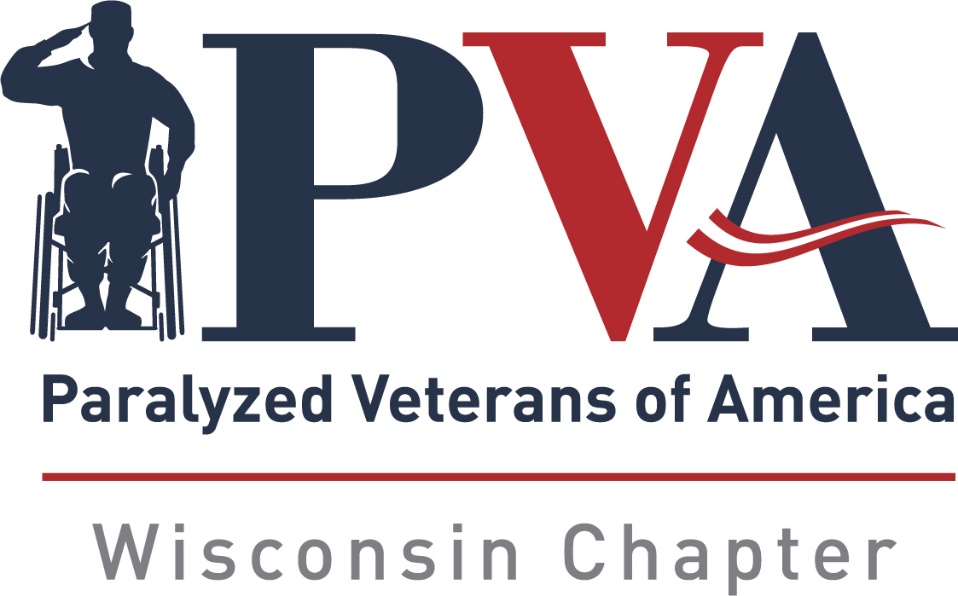 Hardship Grant ApplicationName: __________________________________________________________________________________________Address: _______________________________________________________________________________________City: ___________________________________________________State: ________ Zip: ____________________Phone: _______________________________ Email: ________________________________________________Disability: _____________________________________________________________________________________Service Connected: Y / N        Age: ________ Married: Y / N    # Dependents ___________Total Household Income: __________________________Primary Income Source:  ___________________________Additional Income Sources: ________________________Available Personal/Family Assets:Are you a current member of the Wisconsin Chapter PVA? Y/NAmount Requested: _________________________________ Requested Assistance: ___________________________________________________________________________________________________________________________________________________________________________________________________________________________________________________________________________________________________________________________________________________________________________________		Have all VA Benefits, all state and federal governmental agency benefits, and/or benefits or funds from private entities, been exhausted prior to submitting this request?  Y/NWhat circumstances have led to this need?  (This information may be provided in a separate letter.)________________________________________________________________________________________________________________________________________________________________________________________________________________________________________________________________________________________________________________________________________________________________________________________________________________     Date of last contact with your PVA National Service Officer: __________________________I verify that the above information and any other information and/or documentation submitted to support my application for the Hardship Grant, is accurate to the best of my knowledge.____________________________________________________________      ____________________________________Signature                  						Date